Weihnachten Logik-RätselMit lieben Grüßen von der 7d• Das orange Paket ist rund. 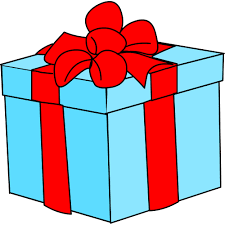 • Es ist nicht Marco, der den Fußball bekommt. • Luca sitzt nicht neben dem Kind, das eine   Kette bekommt. • Marie ist zwischen Stella und dem Kind, das   einen Fußball erhält. • Stella ist die Dritte und bekommt eine Kette. • Das Geschenk, das unförmig ist, gehört Marie. • Der Fußball ist im runden Paket. • Stellas Paket ist nicht rot. 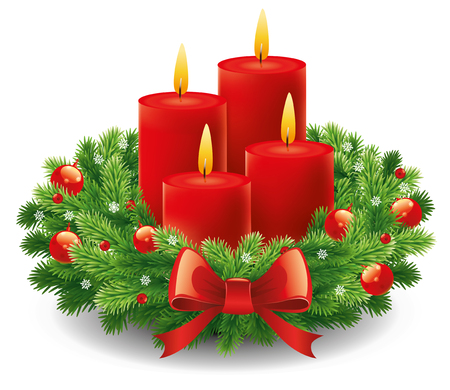 • Marcos Paket ist gelb. • Es ist nicht Marie, die das Buch    bekommt. • Rot ist das Paket mit dem Teddybären. • Das Paket zwischen dem von Marie und Marco ist grün und     herzförmig.Wem gehört das rechteckige Paket?Lösungshilfe:Geschenke1234Name des KindesFarbe des GeschenksForm des GeschenksInhalt des Geschenks